COMMITTEE ROLE GUIDE 2012/2013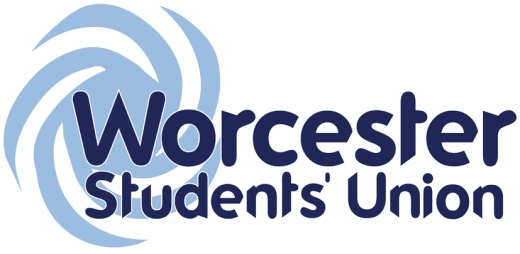 for clubs and societiesChairThe Chair is the leader and main spokesperson for the club/society.  He/she takes responsibility for managing the committee and the affairs of the club/society.  The Chair ensures that the committee functions properly, that there is full participation at meetings, that all relevant matters are discussed and effective decisions taken, communicated and enacted.Main dutiesTake responsibility for leading the club/society and for building and maintaining the club/society’s reputation.  To be clear, you will be held responsible for the behaviour and actions of your members.Represent the club/society in relations with the University, the Students’ Union and external organisations and businesses.  Communicate regularly with the Vice President Student Experience and the Sports and Societies Coordinator.Attend meetings with the Students’ Union and/or the University, including committee training, one-to-one meetings and group meetings with other clubs and societies.  Participation in these meetings can be counted in your V-Record.  When you are unable to attend, it is your responsibility to ensure that another member of your committee attends and reports back to you.Take responsibility for managing the committee and the affairs of the club, including planning and running meetings according to the constitutionOversee and guide all decisions taken by the committee and communicate these to all membersCoordinate the committee, ensuring that members undertake their role in an efficient and effective mannerIn conjunction with the secretary, prepare and present an annual reportLiaise with the secretary on the agenda for meetings and approve minutes before they are circulatedBe familiar with the constitution of the club/society, any club rules, committee procedures and the constitution, byelaws and regulations of Worcester Students’ Union and be responsible for ensuring that the club/society complies with theseLiaise with the treasurer to ensure that funds are collected and spent properly, in the best interests of the club/societyPlan for recruitment and renewal of the committeeEssential qualities and skillsReliable and prepared to make the required regular time commitmentsStrong leadership skillsGood listening skillsGood written and verbal communication skillsGood time-keepingGood organisational skillsExcellent disciplineCreativity, innovation and problem-solving skillsTact, diplomacy and good negotiating skillsSupportive of and an ambassador for the Students’ Union and the UniversitySecretaryThe secretary of the club/society is the key information and reference point for the chair, committee members and members as well as the named contact for communications with the Students’ Union, University and external organisations.Main dutiesLiaise with the chair to plan meetingsCompile agendas, circulate agendas, reports and minutes to committee membersKeep up-to-date contact details of club/society members and regularly check membership lists with the Students’ Union’s Sports and Societies CoordinatorKeep up-to-date details of key external contacts, such as coaches, University facilities etc Ensure that accurate records of the club/society’s activities are kept, including meetings, events, fixtures etc are kept and are forwarded to the Vice President Student Experience and the Sports and Societies CoordinatorDeal with correspondence to and from the club/society and maintain and update the club/society’s minisite on the SU’s websiteTake the lead on communicating with members and ensuring that members have the opportunity to communicate backBe familiar with the constitution of the club/society, any club rules and committee procedures and also the constitution, byelaws and regulations of Worcester Students’ Union and be responsible for ensuring that the club/society complies with theseTake responsibility for ensuring that the club/society’s equipment, materials and kit is safely and securely stored and is maintained in an appropriate mannerCommunicate regularly and efficiently with the Students’ Union, including keeping the Sports and Societies Coordinator informed of activities, including match scores where appropriateEssential qualities and skillsReliable and prepared to make the required regular time commitmentsExcellent communication skillsEnthusiasm for the roleWillingness to take responsibility and accept accountabilityGood organisational skills and the ability to ensure others are well organisedGood attention to detailAbility to keep accurate recordsGood IT skills and ability to use electronic communication methods effectivelyAbility to delegate where appropriateSupportive of and an ambassador for the Students’ Union and the UniversityTreasurerThe treasurer acts as the club/society’s finance manager and has ultimate responsibility for ensuring that the club/society’s financial matters run smoothly.  Membership fees for all clubs and societies are payable only online, so no committee member should accept payment for membership directly from any student.  All membership fees will be transferred into the relevant club/society account.Main dutiesTake responsibility for the finances of the club/society, with support from the Students’ Union’s Finance ManagerTake the lead on identifying potential sources of income, including fundraising activities, sponsorship opportunities and grant applicationsDeal efficiently and effectively with all invoices and billsKeep up-to-date records of all financial transactionsEnsure that funds are spent properlyIssue receipts and record all money receivedAttend committee meetings and present reports on income and expenditureBe familiar with the constitution of the club/society, any club rules, committee procedures and the constitution, byelaws and regulations of Worcester Students’ Union and be responsible for ensuring that the club/society complies with thesePlan the annual budget, in agreement with the committee and in conjunction with the Students’ Union and monitor the budget throughout the yearEnsure that only authorised signatories are permitted to withdraw funds from club/society accountsEssential qualities and skillsReliable and prepared to make the required regular time commitmentsHonesty and integrityEnthusiasm for the roleWillingness to take responsibility and accept accountabilityConfident with numbers Good attention to detail Good written and verbal communication skillsAbility to keep accurate recordsGood organisational skillsSupportive of and an ambassador for the Students’ Union and the University